Фамилия имя ______________________________________________Тест по теме: «Первый и второй признаки равенства треугольников» (7 класс)1 вариант 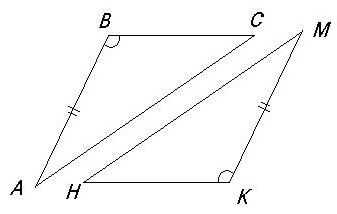 Для доказательства равенства треугольников АВС и МКН достаточно доказать, что:а) АС=МН;б) С= Н;в) ВС=НК. 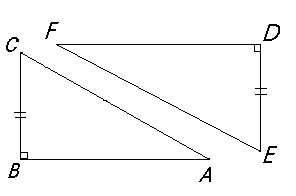 Для доказательства равенства треугольников АВС и EDF достаточно доказать, что:а) АС=FE;б) С= E;в) A= F. Чтобы доказать равенство равносторонних треугольников АВС и МНК, достаточно доказать, что:  а) A= М;		б) АВ=МН;		в) РАВС=РМНК.Чтобы доказать равенство двух равнобедренных треугольников AOS и DEB с основанием AS и DB соответственно, достаточно доказать, что:а) О= E;	      б) AS=DB и T= D;       в) AS=DB.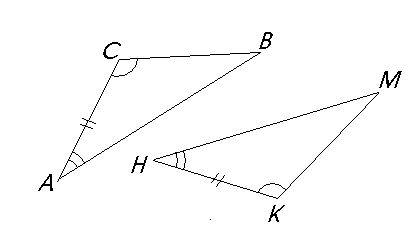 Используя рисунок, выберите верное утверждение:а) ВС=КМ;б) АВ =КН;в) ВС =НМ.Фамилия имя ______________________________________________Тест по теме: «Первый и второй признаки равенства треугольников» (7 класс)2 вариант Для доказательства равенства треугольников АВС и МКН достаточно доказать, что:а)С= Н;б) АС=МН;в) А= М. Для доказательства равенства треугольников АВС и EDF достаточно доказать, что:а) АС=FE;б)A= F;в) АВ=DF. Чтобы доказать равенство равносторонних треугольников ENF и МPT, достаточно доказать, что:  а) EN=MP;		б)N= P;		в) SENF=SMPT.Чтобы доказать равенство двух равнобедренных треугольников TOS и DEF с основанием TS и DF соответственно, достаточно доказать, что:а) TS=DF;	     	 б)О= E;      	 в) TS=DF и S= F.Используя рисунок, выберите верное утверждение:а) ВС=КH;б) АВ =HM;в) ВС =НМ.